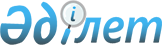 Облыстық мәслихаттың 2005 жылғы 7 желтоқсандағы N 3С-16-4 "2006 жылға арналған облыстық бюджет туралы" шешіміне өзгерістер мен толықтырулар енгізу туралы
					
			Күшін жойған
			
			
		
					Ақмола облыстық мәслихатының 2006 жылғы 16 наурыздағы N 3С-18-3 шешімі. Ақмола облысының әділет департаментінде 2006 жылғы 21 наурызда N 3183 тіркелді. Күші жойылды - Ақмола облыстық мәслихатының 2007 жылғы 5 желтоқсандағы N 4С-3-12 шешімімен.




      Күші жойылды - Ақмола облыстық мәслихатының 2007 жылғы 5 желтоқсандағы N 4С-3-12 шешімімен.



      Қазақстан Республикасының Бюджеттік 
 кодексіне 
, Қазақстан Республикасының "Қазақстан Республикасындағы жергілікті мемлекеттік басқару туралы" 
 Заңының 
 6 бабына сәйкес облыстық мәслихат

 ШЕШІМ ЕТТІ:





      Ақмола облыстық Әділет департаментінде 2005 жылдың 12 желтоқсанында N 3167 тіркелген Облыстық мәслихаттың 2005 жылғы 7 желтоқсандағы N 3С-16-4 "2006 жылға арналған облыстық бюджет туралы" (Әділет департаментінде 2006 жылдың 30 қаңтарында N 3174 тіркелген облыстық мәслихаттың 2006 жылдың 25 қаңтардағы N№3С-17-3 шешімімен өзгерістер мен толықтырулар енгізілген) 
 шешіміне 
 өзгерістер мен толықтырулар енгізілсін:




      1) 1 тармақта:



      4 тармақшада:



      "-318587" цифрлары "-58587" цифрларына ауыстырылсын;



      "100000" цифрлары "360000" цифрларына ауыстырылсын;



      5 тармақшада:



      "210309" цифрлары "-49691" цифрларына ауыстырылсын;



      6 тармақшада:



      "-210309" цифрлары "49691" цифрларына ауыстырылсын;




      2) келесі мазмұндағы 5-9 тармағымен толықтырылсын:



      "5-9. 2006 жылға арналған облыстық бюджетте республикалық бюджеттен облыстық әкімдіктің қаулысымен белгіленген тәртіпте тұрғын үй саясатын жүзеге асыру шеңберінде аудандардың (қалалардың) бюджеттеріне кредит беруге тұрғын ұй құрылысына нольдік сыйақы (мүдделі) ставкасымен 260000 мың тең сомасында кредиттер бөлу көзделгені ескерілсін".




      3) 6 тармақта:



      "1 356 255" цифрлары "1 656 255" цифрларына ауыстырылсын;



      6 тармақтың 2 тармақшасында:



      "745563" цифрлары "1 045 563" цифрларына ауыстырылсын;



      "203414 мың теңге - инженерлік-коммуникациялық инфрақұрылымды жайғастыруға және дамытуға" деген жолдан кейін келесі мазмұндағы жолдар қосылсын:



      "300000 мың теңге - Көкшетау қаласындағы спорттық ойын-сауық орталығының құрылысына".




      4)

 

13 тармақта:



      "497147"

 

цифрлары "490147" цифрларына ауыстырылсын;



      "47147" цифрлары "340147" цифрларына ауыстырылсын.




      5) Жоғарыда көрсетілген шешімнің 1 қосымшасы осы шешімнің 1 қосымшасына сәйкес жаңа редакцияда жазылсын.




      1. Осы шешім Ақмола облысының Әділет департаментінде мемлекеттік тіркеуден өткеннен кейін күшіне енеді.


      Облыстық мәслихат              Облыстық мәслихаттың




      сессиясының төрағасы           хатшысы





 Облыстық мәслихаттың     



2006 жылғы 16 наурыздағы   



N 3С-18-3 шешіміне 1 қосымша 

Облыстық мәслихаттың шешіміне 



2005 жылғы 7 желтоқсандағы  



N 3С-16-4 1 қосымша     


2006 жылға арналған облыстық бюджет


					© 2012. Қазақстан Республикасы Әділет министрлігінің «Қазақстан Республикасының Заңнама және құқықтық ақпарат институты» ШЖҚ РМК
				
санаттар 

санаттар 

санаттар 

санаттар 

Сома

сыныптар

сыныптар

сыныптар

Сома

сыныпша

сыныпша

Сома

Сома

1

2

3

           5              

6


1. Түсімдер



30768913


01

Салықтық түсімдер

3251321

1

Табыс салығы

2775656

2

Жеке табыс салығы 

2775656

5

Тауарларға, жұмыстарға және қызметтер көрсетуге салынатын iшкi салықтар

475665

3

Табиғи және басқа ресурстарды пайдаланғаны үшiн түсетiн түсiмдер

475665

02

Салықтық емес түсiмдер

4163

1

Мемлекеттік меншіктен түсетін кірістер

1700

5

Мемлекет меншігіндегі мүлікті жалға беруден түсетін кірістер

  1400

7

Мемлекеттік бюджеттен берілген кредиттер сыйақылар (мүдделер)

300

2

Мемлекеттік бюджеттен қаржыландырылатын мемлекеттік мекемелермен тауарларды (жұмыстарды, көрсетілетін қызметтерді) сатудан түсетін түсімдер

2110

1

Мемлекеттік бюджеттен қаржыландырылатын мемлекеттік мекемелермен тауарларды (жұмыстарды, көрсетілетін қызметтерді) сатудан түсетін түсімдер

2110

3

Мемлекеттік бюджеттен қаржыландырылатын мемлекеттік мекемелер ұйымдастыратын мемлекеттік сатып алуды өткізуден түсетін ақшаның түсімі

190

1

Мемлекеттік бюджеттен қаржыландырылатын мемлекеттік мекемелер ұйымдастыратын мемлекеттік сатып алуды өткізуден түсетін ақшаның түсімі

190

4

Мемлекеттік бюджеттен қаржыландырылатын, сондай-ақ Қазақстан Республикасы Ұлттық Банкінің бюджетінен (шығыстар сметасынан) ұсталатын және қаржыландырылатын мемлекеттік мекемелер салатын айыппұлдар, өсімпұлдар, санкциялар, өндіріп алулар

163

1

Мемлекеттік бюджеттен қаржыландырылатын, сондай-ақ Қазақстан Республикасы Ұлттық Банкінің бюджетінен (шығыстар сметасынан) ұсталатын және қаржыландырылатын мемлекеттік мекемелер салатын айыппұлдар, өсімпұлдар, санкциялар, өндіріп алулар 

163

04

Ресми трансферттерден түсетін түсімдер

27513429

1

Төмен тұрған мемлекеттiк басқару органдарынан алынатын трансферттер

1607903

2

Аудандық (қалалық) бюджеттерден трансферттер

1607903

2

Мемлекеттiк басқарудың жоғары тұрған органдарынан түсетiн трансферттер

25905526

1

Республикалық бюджеттен түсетiн трансферттер

25905526

Функционалдық топ 

Функционалдық топ 

Функционалдық топ 

Функционалдық топ 

Функционалдық топ 

Сома 

кіші функция

кіші функция

кіші функция

кіші функция

Сома 

бюджеттік бағдарламалардың әкімшісі

бюджеттік бағдарламалардың әкімшісі

бюджеттік бағдарламалардың әкімшісі

Сома 

бағдарлама

бағдарлама

Сома 


II. Шығындар



30878191


1

Жалпы сипаттағы мемлекеттiк қызметтер көрсету

246272

1

Мемлекеттiк басқарудың жалпы функцияларын орындайтын өкiлдi, атқарушы және басқа органдар

146179

110

Облыс мәслихатының аппараты

21381

1

Облыс мәслихатының қызметін қамтамасыз ету

21381

120

Облыс әкімінің аппараты

124798

1

Облыс әкімнің қызметін қамтамасыз ету

122463

2

Ақпараттық жүйелер құру

2335

2

Қаржылық қызмет

50815

257

Облыс қаржы департаменті (басқармасы)

50815

1

Қаржы департаментінің (басқармасының) қызметін қамтамасыз ету

47367

2

Ақпараттық жүйелер құру

87

9

Коммуналдық меншікті жекешелендіруді ұйымдастыру

3361

5

Жоспарлау және статистикалық қызмет

49278

258

Облыс экономика және бюджеттік жоспарлау департаменті (басқармасы)

49278

1

Экономика және бюджеттік жоспарлау департаментінің (басқармасының) қызметін қамтамасыз ету

48978

2

Ақпараттық жүйелер құру

300

2

Қорғаныс

83755

1

Әскери мұқтаждар

6833

250

Облыстың жұмылдыру дайындығы, азаматтық қорғаныс және авариялармен табиғи апаттардың алдын алуды және жоюды ұйымдастыру департаменті (басқармасы)

6833

3

Жалпыға бірдей әскери міндетті атқару шеңберіндегі іс-шаралар

6833

2

Төтенше жағдайлар жөнiндегi жұмыстарды ұйымдастыру

76922

250

Облыстың жұмылдыру дайындығы, азаматтық қорғаныс және авариялармен табиғи апаттардың алдын алуды және жоюды ұйымдастыру департаменті (басқармасы)

76922

1

Жұмылдыру дайындығы, азаматтық қорғаныс және авариялармен табиғи апаттардың алдын алуды және жоюды ұйымдастыру департаменті (басқармасының) қызметін қамтамасыз ету

11729

5

Облыстық ауқымдағы жұмылдыру дайындығы және жұмылдыру

40483

6

Облыстық ауқымдағы төтенше жағдайлардың алдын алу және оларды жою

24710

3

Қоғамдық тәртіп, қауіпсіздік, құқық, сот, қылмыстық-атқару қызметі

1639106

1

Құқық қорғау қызметi

1639106

252

Облыстық бюджеттен қаржыландырылатын ішкі істердің атқарушы органы

1639106

1

Облыстық бюджеттен қаржыландырылатын ішкі істердің атқарушы органы қызметін қамтамасыз ету

1574770

2

Облыс аумағында қоғамдық тәртiптi қорғау және қоғамдық қауiпсiздiктi қамтамасыз ету

61836

3

Қоғамдық тәртіпті қорғауға қатысатын азаматтарды көтермелеу 

2500

4

Бiлiм беру

4443766

2

Жалпы бастауыш, жалпы негізгі, жалпы орта бiлiм беру

1340402

260

Облыстың дене шынықтыру және спорт басқармасы (бөлімі)

483994

6

Балалар мен жеткіншектерге



спорт бойынша қосымша білім беру

483994

261

Облыстың білім беру департаменті (басқармасы)

856408

3

Арнайы оқыту бағдарламалары бойынша жалпы білім беру

212899

4

Орта білім жүйесін ақпараттандыру

10707

5

Білім берудің мемлекеттік облыстық ұйымдары үшін оқулықтар мен оқу-әдістемелік кешендерді сатып алу және жеткізу

34532

6

Мамандандырылған білім беру ұйымдарында дарынды балаларға жалпы білім беру

203042

7

Облыстық ауқымда мектеп олимпиадаларын және мектептен тыс іс-шараларды өткізу

7669

17

Жалпы орта білім берудің мемлекеттік мекемелерінің үлгі штаттарын ұстауды қамтамасыз етуге аудандар (облыстық маңызы бар қалалар) бюджеттеріне ағымдағы нысаналы трансферттер

279295

19

Жалпы орта білім берудің мемлекеттік мекемелерін Интернет желісіне қосуға және олардың трафигін төлеуге аудандар (облыстық маңызы бар қалалар) бюджеттеріне ағымдағы нысаналы трансферттер

32075

20

Жалпы орта білім берудің мемлекеттік мекемелеріне кітапханалық қорларын жаңарту үшін оқулық пен оқу-әдістемелік кешенін сатып алуға және жеткізуге аудандар (облыстық маңызы бар қалалар) бюджеттеріне ағымдағы нысаналы трансферттер

36146

21

Жалпы орта білім берудің мемлекеттік мекемелері үшін лингафондық және мультимедиялық кабинеттер жасауға аудандар (облыстық маңызы бар қалалар) бюджеттеріне ағымдағы нысаналы трансферттер

35799

22

Аудандық (облыстық маңызы бар қалалардың) бюджеттерге тамақтануды, тұруды және балаларды тестілеу пункттеріне жеткізуді ұйымдастыруға берілетін ағымдағы нысаналы трансферттер

4244

3

Бастауыш кәсiптік бiлiм беру

936985

261

Облыстың білім беру департаменті (басқармасы)

936985

8

Бастауыш кәсіптік білім беру

936985

4

Орта кәсіби бiлiм беру

592395

253

Облыс денсаулық сақтау департаменті (басқармасы)

49136

2

Орта кәсiптiк бiлiмi бар мамандар даярлау

49136

261

Облыстың білім беру департаменті (басқармасы)

543259

9

Орта кәсіби білімді мамандар даярлау

543259

5

Қосымша кәсіби білім беру

140894

252

Облыстық бюджеттен қаржыландырылатын ішкі істердің атқарушы органы

55389

7

Кадрлардың біліктілігін арттыру және оларды қайта даярлау

55389

253

Облыстың денсаулық сақтау департаменті (басқармасы)

15574

3

Кадрларының біліктілігін арттыру және оларды қайта даярлау

15574

261

Облыс білім беру департаменті (басқармасы)

69931

10

Кадрлардың біліктілігін арттыру және оларды қайта даярлау

69931

9

Бiлiм беру саласындағы өзге де қызметтер

1433090

261

Облыс білім беру департаменті (басқармасы)

967080

1

Білім беру департаментінің (басқармасының) қызметін қамтамасыз ету

43013

2

Ақпараттық жүйелер құру

625

11

Балалар мен жеткіншектердің психикалық денсаулығын зерттеу және халыққа психологиялық-медициналық-педагогикалық консультациялық көмек көрсету

26065

18

Жаңадан іске қосылатын білім беру объектілерін ұстауға аудандар (облыстық маңызы бар қалалар) бюджеттеріне берілетін ағымдағы нысаналы трансферттер

100140

113

Жергілікті бюджеттерден алынатын трансферттер

797237

271

Облыстың құрылыс департаменті (басқармасы)

466010

4

Білім беру объектілерін салуға және қайта жаңартуға аудандар (облыстық маңызы бар қалалар) бюджеттеріне берілетін нысаналы даму трансферттер

420510

5

Білім беру объектілерін дамыту

45500

5

Денсаулық сақтау

9953795

1

Кең бейiнді ауруханалар

4341196

253

Облыстың денсаулық сақтау департаменті (басқармасы)

4341196

4

Бастапқы санитарлық-медициналық



көмек және денсаулық сақтау ұйымдары мамандарының бағыты бойынша стационарлық медициналық көмек көрсету

4341196

2

Халықтың денсаулығын қорғау

777010

253

Облыс денсаулық сақтау департаменті (басқармасы)

132290

5

Жергiлiктi денсаулық сақтау ұйымдары үшiн қан, оның компоненттерi мен препараттарын өндiру

90613

6

Ана мен баланы қорғау

28770

7

Салауатты өмір сүруді насихаттау

12226

17

Шолғыншы эпидемиологиялық қадағалау жүргізу үшін тест-жүйелерін сатып алу

681

269

Облыстың мемлекеттік санитарлық-эпидемиологиялық қадағалау департаменті (Басқармасы)

644720

1

Мемлекеттік санитарлық-эпидемиологиялық қадағалау департаментінің (басқармасының) қызметін қамтамасыз ету

209125

2

Халықтың санитарлық-эпидемиологиялық салауаттылығы

345555

3

Індетке қарсы күрес

1842

7

Халыққа иммундық алдын алуды жүргізу үшін дәрiлiк заттарды, вакциналарды және басқа иммунды биологиялық препараттарды орталықтандырылған сатып алу

88198

3

Мамандандырылған медициналық көмек

1654877

253

Облыстың денсаулық сақтау департаменті (басқармасы)

1654877

9

Әлеуметтік-елеулі және айналадағылар үшін қауіп төндіретін аурулармен ауыратын адамдарға медициналық көмек көрсету

1429505

19

Туберкулез ауруларын туберкулез ауруларына қарсы препараттарымен қамтамасыз ету

24696

20

Диабет ауруларын диабетке қарсы препараттарымен қамтамасыз ету

107858

21

Онкологиялық ауруларды химия препараттарымен қамтамасыз ету

77432

22

Бүйрек жетімсіз ауруларды дәрі-дәрмек құралдарымен, диализаторлармен, шығыс материалдарымен және бүйрегі алмастырылған ауруларды дәрі-дәрмек құралдарымен қамтамасыз ету

15386

4

Емханалар

2682226

253

Облыстың денсаулық сақтау департаменті (басқармасы)

2682226

10

Халыққа бастапқы медициналық-санитарлық көмек көрсету

2358023

14

Халықтың жекелеген санаттарын амбулаториялық деңгейде дәрілік заттармен және мамандандырылған балалар және емдік тамақ өнімдерімен қамтамасыз ету

324203

5

Медициналық көмектiң басқа түрлерi

224731

253

Облыстың денсаулық сақтау департаменті (басқармасы)

224731

11

Жедел және шұғыл көмек көрсету

199226

12

Төтенше жағдайларда халыққа медициналық көмек көрсету 

25505

9

Денсаулық сақтау саласындағы өзге де қызметтер

273755

253

Облыстың денсаулық сақтау департаменті (басқармасы)

61053

1

Денсаулық сақтау департаментінің (басқармасының) қызметін қамтамасыз ету

44765

13

Патологоанатомиялық ашуды жүргізу

5228

16

Азаматтарды елді мекеннің шегінен тыс емделуге тегін және жеңілдетілген жол жүрумен қамтамасыз ету

3351

18

Ақпараттық талдау орталықтарының қызметін қамтамасыз ету

7709

 271

Облыстың құрылыс департаменті (басқармасы)

212702

7

Денсаулық сақтау объектілерін



дамыту

212702

6

Әлеуметтiк көмек және әлеуметтiк қамсыздандыру

1388799

1

Әлеуметтiк қамсыздандыру

1136528

256

Облыс жұмыспен қамтылу мен әлеуметтік бағдарламаларды үйлестіру департаменті (басқармасы)

398357

2

Жалпы үлгідегі мүгедектер мен қарттарды әлеуметтік қамтамсыз ету

398357

261

Облыстың білім беру департаменті (басқармасы)

738171

15

Жетiм балаларды, ата-анасының



қамқорлығынсыз қалған балаларды әлеуметтік қамсыздандыру

738171

2

Әлеуметтiк көмек

213718

256

Облыстың жұмыспен қамтылу мен әлеуметтік бағдарламаларды үйлестіру департаменті (басқармасы)

213718

3

Мүгедектерге әлеуметтік қолдау көрсету

50454

9

Қалалық телекоммуникация желiлерiнiң абоненттерi болып табылатын, әлеуметтiк жағынан қорғалатын азаматтардың телефон үшiн абоненттiк төлем тарифiнiң көтерiлуiн өтеуге аудандар (облыстық маңызы бар қалалар) бюджеттеріне ағымдағы берілетін нысаналы трансферт

1542

15

Аудандық (облыстық маңызы бар қалалардың) бюджеттерге аз қамтылған жанұялардан 18 жасқа дейінгі балаларға мемлекеттік жәрдемақылар төлеуге ағымдағы нысаналы трансферттер

132000

16

Аудандық (облыстық маңызы бар қалалардың) бюджеттерге мүгедектерді оңалту жеке бағдарламасына сәйкес, мұқтаж мүгедектерді арнайы гигиеналық құралдармен қамтамасыз етуге, және ымдау тілі мамандарының, жеке көмекшілердің қызмет көрсетуіне ағымдағы нысаналы трансферттер

29722

9

Әлеуметтiк көмек және әлеуметтiк қамтамасыз ету салаларындағы өзге де қызметтер

38553

256

Облыс жұмыспен қамтылу мен әлеуметтік бағдарламаларды үйлестіру департаменті (басқармасы)

38553

1

Жұмыспен қамту мен әлеуметтік бағдарламаларды үйлестіру департаментінің (басқармасының)



қызметін қамтамасыз ету

32780

11

Жәрдемақыларды және басқа да әлеуметтік төлемдерді

106

113

Жергілікті бюджеттерден алынатын трансферттер

5667

7

Тұрғын үй-коммуналдық шаруашылық

687500

1  

Тұрғын үй шаруашылығы

687500

 271

Облыстың құрылыс департаменті (басқармасы)

687500

10

Мемлекеттік коммуналдық тұрғын үй қорының тұрғын үйін салуға аудандар (облыстың маңызы бар қалалар) бюджеттеріне берілетін нысаналы даму трансферттер

387500

12

Аудандық (облыстық маңызы бар қалалардың) бюджеттерге инженерлік коммуникациялық инфрақұрылымды дамытуға және жайластыруға берілетін даму трансферттері

300000

8

Мәдениет, спорт, туризм және ақпараттық кеңістiк

1120621

1

Мәдениет саласындағы қызмет

327219

262

Облыстың мәдениет департаменті (басқармасы)

327219

1

Мәдениет департаментінің (басқармасының) қызметін қамтамасыз ету

17105

3

Мәдени-демалыс жұмысын қолдау

76999

5

Жергілікті маңызы бар тарихи-мәдени мұралардың сақталуын және оған қол жетімді болуын қамтамасыз ету

69436

7

Жергілікті маңызы бар театр және музыка өнерін қолдау

116887

113

Жергілікті бюджеттерден алынатын трансферттер

46792

2

Спорт

505834

260

Облыстың дене шынықтыру және спорт басқармасы (бөлімі)

505834

1

Дене шынықтыру және спорт басқармасының (бөлімінің) қызметін қамтамасыз ету

20837

3

Облыстық деңгейде спорт жарыстарын өткізу

13738

4

Әртүрлi спорт түрлерi бойынша облыстық құрама командаларының мүшелерiн дайындау және олардың республикалық және халықаралық спорт жарыстарына қатысуы

171259

113

Жергілікті бюджеттерден алынатын трансферттер

300000

271

Облыстың құрылыс департаменті (басқармасы)

17

Дене шынықтыру және спорт нысандарын дамыту

3

Ақпараттық кеңiстiк

231330

259

Облыстың мұрағат және құжаттама басқармасы (бөлімі)

68565

1

Мұрағат және құжаттама басқармасының (бөлімінің) қызметін қамтамасыз ету

8575

2

Мұрағат қорының сақталуын қамтамасыз ету

59900

4

Ақпараттық жүйелер құру

90

262

Облыстың мәдениет департаменті (басқармасы)

24183

8

Облыстық кітапханалардың жұмыс істеуін қамтамасыз ету

24183

263

Облыс ішкі саясат департаменті (басқармасы)

117150

2

Бұқаралық ақпарат құралдары арқылы мемлекеттік ақпарат саясатын жүргізу

117150

264

Облыстың тілдерді дамыту басқармасы

21432

1

Тілдерді дамыту басқармасының қызметін қамтамасыз ету

12480

2

Мемлекеттiк тiлдi және Қазақстан халықтарының басқа да тiлдерiн дамыту

8952

4

Туризм

19760

265

Облыстың кәсіпкерлік және өнеркәсіп департаменті (басқармасы)

19760

5

Туристік қызметті реттеу

19760

9

Мәдениет, спорт, туризм және ақпараттық кеңiстiктi ұйымдастыру жөнiндегi өзге де қызметтер

36478

263

Облыстың ішкі саясат департаменті (басқармасы)

36478

1

Ішкі саясат департаментінің (басқармасының) қызметін қамтамасыз ету

30088

3

Жастар саясаты саласында өңірлік бағдарламаларды іске асыру

6300

4

Ақпараттық жүйелер құру

90

10

Ауыл, су, орман, балық шаруашылығы, ерекше қорғалатын табиғи аумақтар, қоршаған ортаны және жануарлар дүниесін қорғау, жер қатынастары

4614102

1

Ауыл шаруашылығы

2535678

255

Облыстың ауыл шаруашылығы департаменті (басқармасы)

2535678

1

Ауыл шаруашылығы департаментінің (басқармасының) қызметін қамтамасыз ету

38409

2

Тұқым шаруашылығын дамытуды қолдау

211030

4

Ауыл шаруашылығының ақпараттық-



маркетингтік жүйесін дамыту

1250

5

Республикалық меншікке жатпайтын ауыл шаруашылығы ұйымдарының банкроттық рәсімдерін жүргізу

2073

6

Көктемгі егіс және егін жинау жұмыстарын жүргізу үшін қажетті тауар-материялдың құндылықтарды субсидиялау

1274000

10

Мал шаруашылығын дамытуды қолдау

569053

11

Өндірілетін ауыл шаруашылығы дақылдарының шығымдылығы мен сапасын арттыруды қолдау

96557

12

Мемлекеттік басқару деңгейлері арасындағы өкілеттіктердің аражігін ажырату шеңберінде әкімшілік функцияларға берілетін аудандар (облыстық маңызы бар қалалар) бюджеттеріне ағымдағы нысаналы трансферттер

15765

13

Малшаруашылығы өнімдерінің өнімділігін және сапасын арттыру

88000

14

Ауыл шаруашылығы тауарларын өндірушілерге су жеткізу жөніндегі қызметтердің құнын субсидиялау

266

113

Жергілікті бюджеттерден алынатын трансферттер

239275

2

Су шаруашылығы

985719

255

Облыстың ауыл шаруашылығы департаменті (басқармасы)

135097

9

Ауыз сумен жабдықтаудың баламасыз көздерi болып табылатын сумен жабдықтаудың аса маңызды топтық жүйелерiнен ауыз су беру жөніндегі қызметтердің құнын субсидиялау

135097

271

Облыстың құрылыс департаменті (басқармасы)

850622

29

Сумен жабдықтау жүйесін дамытуға аудандар (облыстың маңызы бар қалалар) бюджеттеріне берілетін нысаналы даму трансферттер

850622

3

Орман шаруашылығы

213035

254

Облыстың табиғи ресурстар және табиғатты пайдалануды реттеу департаменті (басқармасы)

213035

5

Ормандарды сақтау, қорғау, молайту және орман өсiру

213035

5

Қоршаған ортаны қорғау

834669

254

Облыстың табиғи ресурстар және табиғатты пайдалануды реттеу департаменті (басқармасы)

131669

1

Табиғи ресурстар және табиғатты пайдалануды реттеу департаментінің (басқармасының) қызметін қамтамасыз ету

24969

8

Қоршаған ортаны қорғау жөнінде іс-шаралар өткізу

106700

271

Облыстың құрылыс департаменті (басқармасы)

703000

22

Қоршаған ортаны қорғау объектілерін дамыту

703000

6

Жер қатынастары

45001

251

Облыс жер қатынастарын басқармасы

45001

1

Жер қатынастарын басқармасының қызметін қамтамасыз ету

12235

2

Ақпараттық жүйелер құру

128

4

Мемлекеттік басқару деңгейлері арасындағы өкілеттіктердің аражігін ажырату шеңберінде әкімшілік функцияларға берілетін аудандар (облыстық маңызы бар қалалар) бюджеттеріне ағымдағы нысаналы трансферттер

32638

11

Өнеркәсіп, сәулет, қала құрылысы және құрылыс қызметі

310400

2

Сәулет, қала құрылысы және құрылыс қызметі

310400

267

Облыстың мемлекеттік сәулет-құрылыс бақылауы департаменті (басқармасы)

19748

1

Мемлекеттік сәулет-құрылыс бақылауы департаментінің (басқармасының) қызметін қамтамасыз ету

19658

2

Ақпараттық жүйелер құру

90

 271

Облыстың құрылыс департаменті



(басқармасы)

276508

1

Құрылыс департаментінің 



(басқармасының) қызметін қамтамасыз ету

9224

113

Жергілікті бюджеттерден алынатын трансферттер

267284

272

Облыстың сәулет және қала құрылысы департаменті (басқармасы)

14144

1

Сәулет және қала құрылысы департаментінің (басқармасының) қызметін қамтамасыз ету

14110

3

Ақпараттық жүйелер құру

34

12

Көлiк және коммуникациялар

521141

1

Автомобиль көлiгi

501496

268

Облыстың жолаушылар көлігі және автомобиль жолдары департаменті (басқармасы)

501496

3

Автомобиль жолдарының жұмыс істеуін қамтамасыз ету

501496

9

Көлiк және коммуникациялар саласындағы өзге де қызметтер

19645

268

Облыстың жолаушылар көлігі және автомобиль жолдары департаменті (басқармасы)

19645

1

Жолаушылар көлігі және автомобиль жолдары департаментінің (басқармасының) қызметін қамтамасыз ету

19502

6

Ақпараттық жүйелер құру

143

13

Басқалар

1488606

1

Экономикалық қызметтерді реттеу

40514

265

Облыстың кәсіпкерлік және өнеркәсіп департаменті (басқармасы)

40514

1

Кәсіпкерлік және өнеркәсіп департаментінің (басқармасының) қызметін қамтамасыз ету

40514

4

Табиғи монополияларды реттеу

14986

270

Облыстың тарифтер басқармасы (бөлімі)

14986

1

Табиғи монополиялар қызметін реттеу басқармасының қызметін қамтамасыз ету

14986

9

Басқалар

1433106

257

Облыстың қаржы департаменті (басқармасы)

1363874

13

Шұғыл шығындарға арналған облыстық жергілікті атқарушы органының резерві

50000

14

Табиғи және техногендік сипаттағы төтенше жағдайларды жою үшін облыстың жергілікті атқарушы органының төтенше резерві

347147

15

Аудандардың (облыстық маңызы бар қалалардың) бюджеттеріне мемлекеттік қызметшілердің, мемлекеттік мекемелердің мемлекеттік қызметші болып табылмайтын қызметкерлерінің және қазыналық кәсіпорындар қызметкерлерінің жалақы төлеуге ағымдағы нысаналы трансферт

973727

258

Облыстың экономика және бюджеттік жоспарлау департаменті (басқармасы)

9232

3

Жергілікті бюджеттік инвестициялық жобалардың (бағдарламалардың) техникалық-экономикалық негіздемелерін әзірлеу және оған сараптама жүргізу

 9232

271

Облыстың құрылыс департаменті (басқармасы)

60000

24

Экономикасы күйзеліске ұшыраған соның ішінде шаңын қалаларды дамытуға аудандық (облыстық маңызы бар қалалар) бюджеттеріне берілетін нысаналы даму трансферттерi

60000

15

Ресми трансферттер

 4380328

1

Ресми трансферттер

4380328

257

Облыстың қаржы департаменті (басқармасы)

4380328

7

Субвенциялар

4275468

11

Нысаналы трансферттерді қайтару

104860


III. Операциялық сальдо 



-109278



IV. Таза бюджеттiк несие беру 



-58587


Бюджеттiк несиелер 

360000

07

Тұрғын үй-коммуналдық шаруашылық

260000

01

Тұрғын үй шаруашылығы

260000

271

Облыстың құрылыс департаменті (басқармасы)

260000

9

Тұрғын үй салуға аудандар (облыстық маңызы бар қалалар) бюджеттеріне несие беру

260000

13

Басқалар

100000

9

Өзге де

100000

257

Облыстың қаржы департаменті (басқармасы)

100000

012

Аудандар (облыстық маңызы бар қалалар) бюджеттерінің кассалық алшақтықты жабуға арналған облыстың жергілікті атқарушы органының резерві

100000

5

Бюджеттiк несиелерді өтеу 

418587

01

Бюджеттiк несиелерді өтеу 

418587

1

Мемлекеттік бюджеттен берілген бюджеттік несиелердің өтелуі

418587

Қаржы активтерiмен жасалатын операциялар бойынша сальдо

 


-1000

6

Мемлекеттік қаржы активтерiн сатудан түсетiн түсiмдер 

1000

01

Мемлекеттік қаржы активтерiн сатудан түсетiн түсiмдер

1000

1

Қаржы активтерін ел ішінде сатудан түсетін түсімдер

1000


VI. Бюджет тапшылығы (профицит)



-49691



VII. Бюджет тапшылығын қаржыландыру (профицитті пайдалану)



49691


07

Қарыздар түсімі

260000

01

Мемлекеттік ішкі қарыздар

260000

2

Мемлекеттік орта мерзімді қазынашылық міндеттемелер

260000

16

Қарыздарды өтеу

256000

1

Қарыздарды өтеу

256000

257

Облыстық қаржы департаменті (басқармасы)

256000

8

Жергілікті атқарушы органның борышын өтеу

256000

 8

Бюджет қаражаты қалдықтарының қозғалысы

45691

1

Бюджет қаражаты қалдықтары

45691

1

Бюджет қаражатының бос қалдықтары

45691
